Hroch’s Taxonomy – Creating NationsHroch defined three chronological stages in the creation of a nation:[3]Phase A: Activists strive to lay the foundation for a national identity. They research the cultural, linguistic, social and sometimes historical attributes of a non- dominant group in order to raise awareness of the common traits—but they do this "without pressing specifically national demands to remedy deficits."Phase B: "A new range of activists emerged, who sought to win over as many of their ethnic group as possible to the project of creating a future nation."Phase C: The majority of the population forms a mass movement. "In this phase, a full social movement comes into being and movement branches into conservative- clerical, liberal and democratic wings, each with its own program."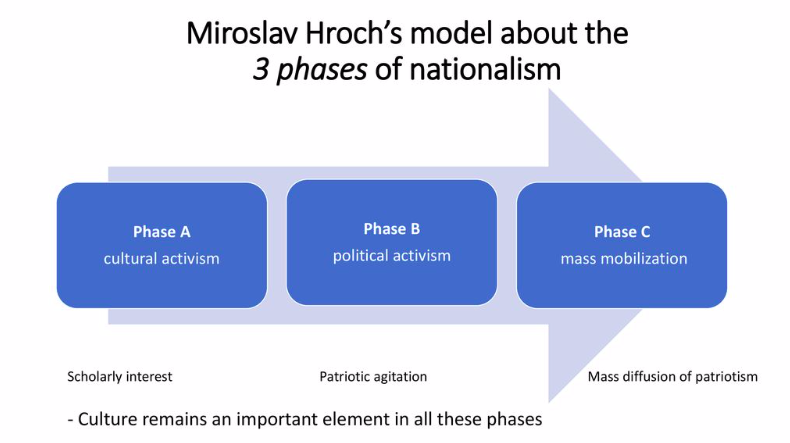 